Liceo Elvira Sánchez de Garcés                                             Unidad: Patrones y Álgebra.                       Matemática  6º  Básico                                           Prof.  Mario  Luis  Cisterna  BahamondePRUEBA  N° 6  DE PRIORIZACION CURRICULAR  (ECUACIONES)WhatsApp:+56982681543    Correo Electrónico: mcisternabahamonde@gmail.cl  OBJETIVOS DE  EVALUACIÓN:Identificar expresiones algebraicas y/o ecuaciones lineales en contextos diversos.Representar simbólicamente una ecuación mediante una balanza en equilibrio.Resolver ecuaciones sencillas aplicando procedimientos algorítmicos rutinarios y no rutinarios de resolución. Resolver una ecuación utilizando una balanza, por descomposición o aplicando propiedades numéricas básicas. 1. Encierra en un círculo            aquellas expresiones que representan una ecuación y en un triángulo             las que representan una expresión algebraica.                                                                                        ( 1 Punto c/u. )2. Escribe la ecuación que representa cada balanza en equilibrio. ( 2 Puntos c/u. )     a.                                              b. 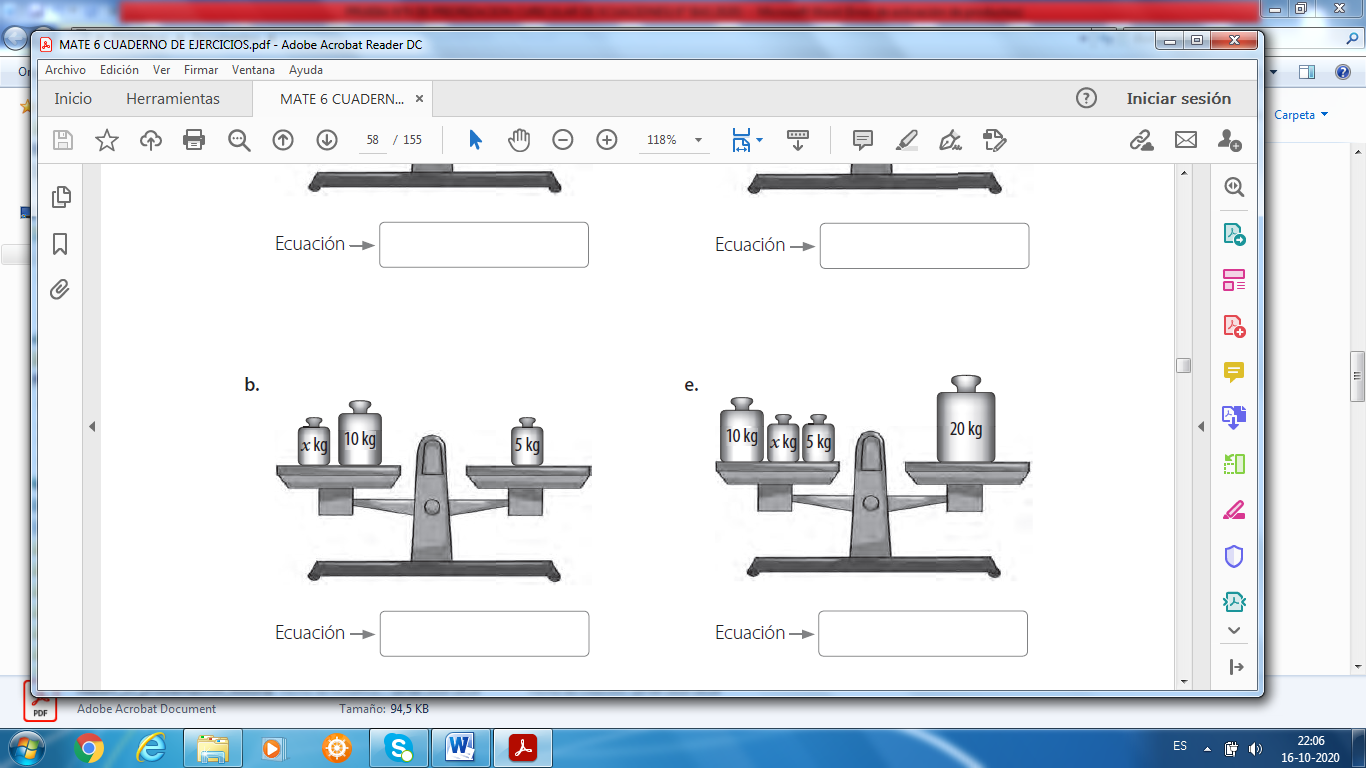 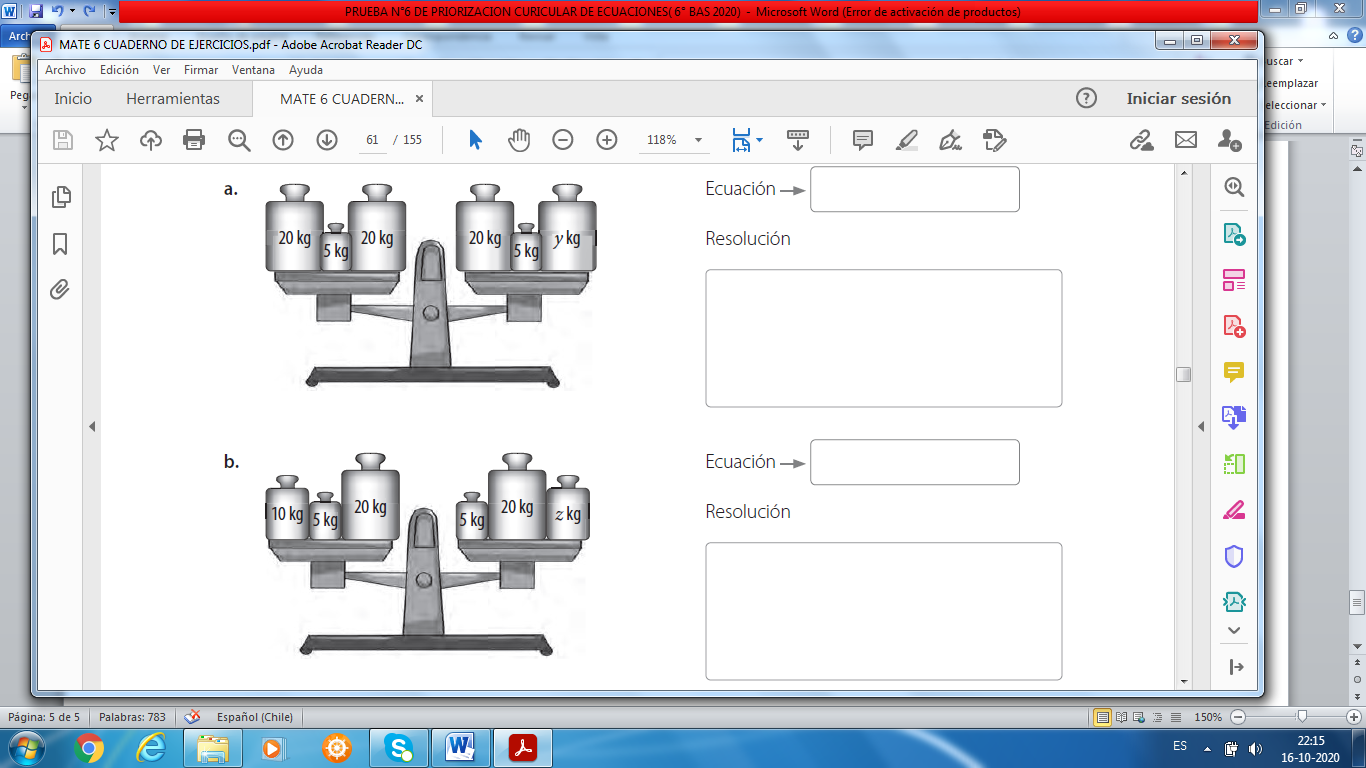    c.                                                 d. 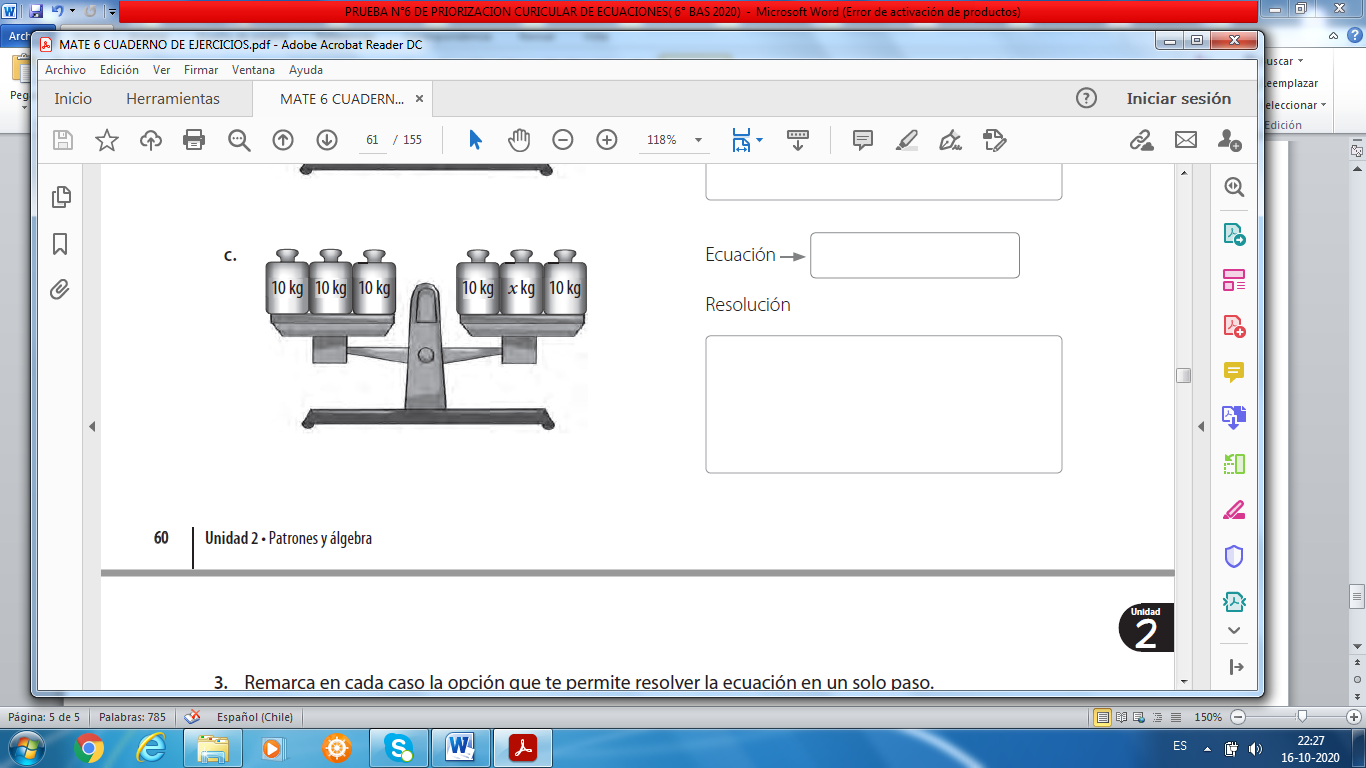 3. Remarca con una equis ( X ) en cada caso la opción que te permite resolver la ecuación en un solo paso.                                                               ( 2 Puntos c/u. )Resuelve las siguientes ecuaciones aplicando propiedades numéricas.                                                                                                 ( 3 Puntos c/u. )TABLA  DE  ESPECIFICACIÓN CRITERIO  DE  EVALUACION  Y  TABULACIONESCALA  DE  CALIFICACION( Escala  al  60%  de  Exigencia )Sugerencias:* Para traducir a porcentaje de logro el puntaje obtenido por el estudiante, se utiliza la siguiente fórmula: Porcentaje de Logro (%)Para traducir a nota el porcentaje de logro se pueden usar las tablas de conversiones ( Escala al 50% y 60% de exigencia según el nivel de dificultad del instrumento de evaluación )Nombre:                                                                                                   Curso:                    Fecha: 16/10/ 2020Objetivo De Aprendizaje (OA 11): Resolver ecuaciones de primer grado con una incógnita, utilizando estrategias como: • usando una balanza • usar la descomposición y la correspondencia 1 a 1 entre los términos en cada lado de la ecuación • y aplicando procedimientos formales de resolución.Nivel de Exigencia: Pje. Total Prueba:       44 Puntos            Pje. Obt. Estudiante:                           NOTA:RECUERDA QUE: Conceptos, propiedades y  procedimientos que debes saber. ▲Una expresión algebraica: está formada por letras, números y operaciones aritméticas básicas. Por ejemplo:  ●      ●           ●            ●▲Una ecuación: es una igualdad entre dos expresiones algebraicas en la que hay uno o varios valores desconocidos o incógnitas a los que se le asigna una letra para representarlos. Por ejemplo: ●      ●           ●            ●▲Al resolver una ecuación determinas el valor de la incógnita, por ejemplo, utilizando una balanza, descomponiendo los números involucrados o aplicando propiedades numéricas.  ▲Atención:   ● Debes despejar la incógnita en la ecuación dejándola en un solo lado de la igualdad.  ● En seguida debes realizar una transposición de términos utilizando propiedades numéricas.  ▲Guíate por los ejemplos resueltos: Determina el valor de la incógnita en cada ecuación:     ●                   ●                     ●          ●                ●e.        f.   g.   h.   HABILIDADESINDICADORES  DE EVALUACION REPRESENTARRESOLVER PROBLEMASN°  DE EJERCICIOSPUNTAJETOTALIdentificar expresiones algebraicas y/o ecuaciones lineales en contextos diversos.ITEM 16  EJERCICIOS ( 1 Punto cada uno)6	 6Representar simbólicamente una ecuación mediante una balanza en equilibrio.ITEM 24  EJERCICIOS ( 2 Puntos cada uno)48Resolver ecuaciones sencillas aplicando procedimientos algorítmicos rutinarios y no rutinarios de resolución. ITEM 33  EJERCICIOS ( 2 Puntos cada uno)36Resolver una ecuación utilizando una balanza, por descomposición o aplicando propiedades numéricas básicas. ITEM 48  EJERCICIOS ( 3 Puntos cada uno)824N°  DE  EJERCICIOS 101121PUNTAJE  TOTAL143044SimbologíaEspecificación de logro(  Nivel de desempeño )CriterioLLogrado38  a  44  puntosMLMedianamente Logrado26  a  37,5  puntosNLNo logrado0  a  25  puntosPUNTAJENOTA  L:  Logrado                   E:  Excelente        ML:  Medianamente LogradoB:  Bueno             NL:  No logrado               I:   Insuficiente      